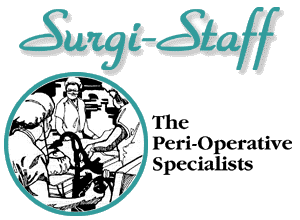 									Proficiency Skills ChecklistOR – RN - ScrubNAME:                                                                         	DATE:                                    						Directions: Check the column		S = Strong skill: at least one (1) year of work can perform without assistancethat best describes your skill level   	A = Adequate skill: at least six (6) months work may require some assistancein each area.		   	 L=  Limited skill: less than six (6) months work will require assistance				 N=  No skillFax to: 1-305-266-3242General Skills   S     A     L    N   S     A     L    N   S     A     L    N   S     A     L    NAwareness of HCAHPSCardiac arrest/adult CPRCardiac arrest/infant-child CPRAdvanced directivesPatient/family teachingLift/transfer devicesSpecialty bedsRestrictive devices (restraints)End of life care/palliative careAutomated Medication Dispensing System, Pyxis, Omnicell, or otherBar coding for medication administrationDiabetic management in the ORNational Patient Safety GoalsAccurate patient identificationEffective communicationTime out protocolInterpretation & communication of lab valuesMedication administrationLabeling (medications & specimens)Medication reconciliationAnticoagulation therapyMonitoring conscious sedationSedation/AnesthesiaInfection controlUniversal precautionsIsolationMinimize risk for fallsPrevention of pressure ulcersScrub: General Surgery   S     A     L    N   S     A     L    N   S     A     L    N   S     A     L    NAbdominal perineal resectionAdrenalectomy bariatric surgery (gastric bypass)Bowel resectionCholecystectomy/cholangiogramColostomy/ileostomyGastrectomyHemicolectomyHepatic resectionHerniorrhaphy-femoral/inguinalHiatal herniorrhaphyPancreatectomyOrgan procurementRadical mastectomySaphenous vein ligation/strippingSplenectomyThyroidectomyTracheostomyVagotomyFamiliarity with pediatric proceduresScrub: Gynecology   S     A     L    N   S     A     L    N   S     A     L    N   S     A     L    NCaesarean sectionDilation & curettageHysterectomy - vaginalHysterectomy - abdominalRadium insertionSalpingo-oopherectomyShirodkar procedureTermination of pregnancyTubal  litigationVaginectomyScrub: Endoscopic Procedures   S     A     L    N   S     A     L    N   S     A     L    N   S     A     L    NBronchoscopyColonoscopyCuldoscopyCystoscopyEsophagoscopyGastroscopyHysteroscopyScrub: Laparoscopic Procedures   S     A     L    N   S     A     L    N   S     A     L    N   S     A     L    NAppendectomyCholecystectomyColon resectionGastric bypassHernia repairNephrectomyProstatectomySinus surgerySalpingo-oophorectomySplenectomyTubal ligationVaginal hysterectomyVitrectomyLaryngoscopyMediastinoscopyPelviscopySigmoidoscopyThoracoscopyWhippleNissen fundoplicationScrub: Urology   S     A     L    N   S     A     L    N   S     A     L    N   S     A     L    NCircumcisionCystoscopy/ureteroscopyCystectomyHypospadias repairImplantsLithotripsyNephrectomyOrchiectomyProstatectomyUreterolithotomyTURPPVP - Photo Vaporization of ProstateVasectomyScrub: Orthopedic   S     A     L    N   S     A     L    N   S     A     L    N   S     A     L    NAchilles tendon repairAmputationArthroscopy/anthrotomyClosed pinning & reduction of extremitiesExternal compression devicesHip compression nails & lag screwsTotal joint replacement - kneeTotal joint replacement - hipTotal joint replacement - shoulderSpica castORIF - shoulder, hip, humerusRepair of dislocationPatellectomyTendon implants & reanastomosisScrub: Neurology   S     A     L    N   S     A     L    N   S     A     L    N   S     A     L    NKyphoplastyA-V malformationLaparoscopic spine proceduresBurr holes for subdural hematomaCarotid ligationCervical sympathectomyCranioplastyCraniotomyDisectomy/laminectomyHalo traction applicationInsertion of nerve stimulatorMyelomeningocele repairShunt procedure VP/VA/LPSpinal fusionsVentriculostomyScrub: Plastics   S     A     L    N   S     A     L    N   S     A     L    N   S     A     L    NAbdominal lipectomyBlepharoplastyFace liftMammoplastyAugmentationScrub: Plastics - cont.   S     A     L    N   S     A     L    N   S     A     L    N   S     A     L    NReductionLiposuctionOtoplastyScar revisionsSkin graftingScrub: Ophthalmology   S     A     L    N   S     A     L    N   S     A     L    N   S     A     L    NCataract extractionIOL implantsCorneal transplantOrbital implantEnucleationRepair orbital blowout fractureRepair of retinal detachmentScleral buckleScrub: Ear, Nose & Throat   S     A     L    N   S     A     L    N   S     A     L    N   S     A     L    NCaldwell-lucCleft lip/palate repairLaryngectomyRadical neckTonsillectomy & adenoidectomyMandibulectomyMastoidectomyRhinoplasty/septoplastySinusotomyScrub: Vascular   S     A     L    N   S     A     L    N   S     A     L    N   S     A     L    NAngiographyA-V access graftAortic aneurysm: abdominalPeripheral vascular bypass proceduresEndarterectomy: carotidThrombectomyEmbolectomyVena cava ligationScrub: Endovascular   S     A     L    N   S     A     L    N   S     A     L    N   S     A     L    NEndoluminal AAACarotid revascularization endarterectomyCerebral aneurysm repairScrub: Thoracic / Cardiovascular   S     A     L    N   S     A     L    N   S     A     L    N   S     A     L    NAortic femoral bypass graftFemoral popliteal bypassPacemaker implantation/explanationCare of patients with pacemakerCare of patient with intra-aortic balloon pumpSeptal defects, ASV, VSDCoronary Artery Bypass & Graft (CABG) on pumpCoronary Artery Bypass & Graft (CABG) off pumpValve  replacement/repairAortic aneurysmThoracotomy/lobectomyEndoscopic vein harvestingMaze procedureThoracic aneurysmScrub: Transplant   S     A     L    N   S     A     L    N   S     A     L    N   S     A     L    NBoneCornealHarvestingHeart/lungKidneyLiverMulti organPancreasSkinScrub: Trauma   S     A     L    N   S     A     L    N   S     A     L    N   S     A     L    NBurnsGunshot/stab woundsMotor vehicle accidentsTraumatic amputationsScrub: EquipmentScrub: Equipment   S     A     L    N   S     A     L    N   S     A     L    N   S     A     L    NArgon beam coagulatorArgon beam coagulatorCamera/video systemsCamera/video systemsCell saverCell saverCidex soakCidex soakCryo-ophthalmic unitCryo-ophthalmic unitCavitron Ultrasonic Surgical Aspirator (CUSA)Cavitron Ultrasonic Surgical Aspirator (CUSA)Scrub: Equipment - cont.   S     A     L    N   S     A     L    N   S     A     L    N   S     A     L    NHypo/hyperthermia unitDrill and sawsElectrosurgical unitFiber optic luminatorCavitronAutoclaveFracture tablesHarmonic scalpelLigasureStapling devicesMesh graft/dermatoneMicroscopesNitrogen tankPneumatic tourniquetStealthSteris unitPulsevac irrigationAutotransfusion systemLaser equipmentCare of scopes & fiberoptic equipmentVenodyne robotics (Da Vinci)Scrub: Age Specific Competencies   S     A     L    N   S     A     L    N   S     A     L    N   S     A     L    NNewborn/neonate (birth-30 days)Infant (31 days-1 year)Toddler (2-3 years)Preschool (ages 4-5 years)School age (ages 6-12 years)Adolescents (ages 13-21 years)Young adult (ages 22-39 years)Adults (ages 40-64 years)Older adult (ages 65-79 years)Elderly (80+ years)